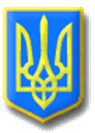 ЛИТОВЕЗЬКА СІЛЬСЬКА РАДАІВАНИЧІВСЬКОГО РАЙОНУ, ВОЛИНСЬКОЇ ОБЛАСТІПРОТОКОЛДвадцятої сесії сільської ради сьомого скликанняВід 16 листопада 2018р.                                                                          с. ЛитовежВсього обрано 22 депутатиПрисутні на сесії 13 депутатів:Крась Сергій Васильович, Касянчук Олена Леонідівна, Лукашук Юрій Олександрович, Глушнюк Юрій Олександрович, Качмарчук Василь Анатолійович, Новосад Юлія Василівна, Матящук Ярослав Васильович, Романюк Іван Володимирович, Клин Андрій Леонідович, Куницька Лариса Веніамінівна, Бутчак Микола Михайлович, Дусь Микола Васильович, Ганюк Лілія Іванівна.Відсутні: Баран Олександр Михайлович, Мацюк Сергій Григорович, Киця Роман Андрійович, Кукоба Віталій Вікторович, Соломенюк Михайло Сергій, Микитюк Микола Харитонович, Шестон Чеслав Анатолійович, Красюн Сергій Миколайович, Парій Надія Василівна ( з поважних причин).Запрошені:Директор комунального закладу Литовезький ліцей імені Володимира Якобчука Литовезької сільської ради  – Т.І.ІваницькаДиректор ЗОШ І-ІІ ст. с. Мовники –Т.І.ГромикЗавідувач ДНЗ «Метелик» - Т.В.БоярськаСімейний лікар Литовезької АЗПСМ – М.Є.ТюхтаІнші працівники комунальних закладів Литовезької сільської ради          Сесію веде Литовезький сільський голова - Іванчук Іван Іванович.Для ведення протоколу засідання сесії необхідно обрати секретаря сесії.Поступила пропозиція секретарем сесії обрати діючого секретаря ради Касянчук Олену Леонідівну.  Питання ставиться на голосування.Проголосували:   «за»- одноголосно.Секретар засідання  -   Касянчук О.Л.        На двадцяту сесію сільської ради сьомого скликання прибуло  13 депутатів. Відповідно до пункту 12 статті 46 Закону України «Про місцеве самоврядування в Україні» сесія є правомочною. У кого є які пропозиції щодо початку роботи сесії? Поступила пропозиція роботу двадцятої сесії сільської ради сьомого скликання розпочати. Хто за дану пропозицію прошу голосувати? Проти? Утримався? Голосували одноголосно. Двадцята  сесія сільської ради сьомого скликання оголошена відкритою.Депутати  сільської ради та присутні виконали Державний Гімн України.Секретар ради Касянчук О.Л.  пропонує обрати лічильну комісію для проведення поіменного голосування в складі 2-х депутатів.Питання про кількісний склад лічильної комісії ставиться на голосування:                            Проголосували:                             «за»- одноголосно.                            Рішення прийнято         До складу лічильної комісії пропонується обрати депутатів сільської ради:
      Романюка Івана ВолодимировичаКуницьку Ларису Веніамінівну         Питання про персональний склад лічильної комісії ставиться на голосування:                                          Проголосували:                                           «за»- одноголосно.                                          Рішення прийнятоПорядок денний:1.Про затвердження порядку денного двадцятої сесії сільської ради сьомого скликання.Доповідач: О.Л.Касянчук – секретар ради.2. Про внесення змін в рішення №10/2 від 22.12.2017 року Литовезької сільської ради «Про сільський бюджет на 2018 рік».Доповідач: Ю.В.Твардовська – начальник відділу фінансів.3. Про затвердження звіту про виконання бюджету Литовезької сільської ради за 9 місяців 2018 року.Доповідач: Ю.В.Твардовська – начальник відділу фінансів.4. Про звіт про роботу виконавчого комітету  Литовезької сільської ради з питань виконання  делегованих повноважень за 9 місяців 2018 року.Доповідач: Є.М.Карпюк – керуюча справами (секретар виконавчого комітету).5. Про внесення змін до рішення Литовезької сільської ради №14/7 «Про встановлення  місцевих податків і зборів на 2019 рік».Доповідач: Б.Є.Кирпичов – начальник відділу з питань  комунальної власності та земельних відносин.6. Про   створення     Центру  надання  соціальних  послуг Литовезької сільської ради.Доповідач: О.Л.Касянчук – секретар ради.7. Про внесення змін та затвердження штатного розпису Литовезької сільської ради.Доповідач: Є.М.Карпюк – керуюча справами (секретар виконавчого комітету)8. Про  надання  дозволу  на  розробку  проекту  землеустрою  щодо відведенняземельної ділянки у власність  гр. Андрощук О.В. в межах с.Кречів.Доповідач: Б.Є.Кирпичов – начальник відділу з питань  комунальної власності та земельних відносин.9. Про надання дозволу на виготовлення проекту із землеустрою щодо відведення земельної ділянки в оренду для  ведення особистого селянського господарства с.Заставне гр. Киричук В.Ф.Доповідач: Б.Є.Кирпичов – начальник відділу з питань  комунальної власності та земельних відносин.10. Про  надання  дозволу  на  розробку  проекту  землеустрою  щодо  відведенняземельної ділянки у власність  Іванчук В.О. в межах с.Заболотці.Доповідач: Б.Є.Кирпичов – начальник відділу з питань  комунальної власності та земельних відносин.11. Про затвердження технічної документації із землеустрою щодо встановлення меж земельної ділянки в натурі (на місцевості) гр. Данилюк Г.Г. для будівництва та  обслуговування житлового будинку, господарських будівель і споруд в межах с.Литовеж.Доповідач: Б.Є.Кирпичов – начальник відділу з питань  комунальної власності та земельних відносин.12. Про затвердження технічної документації із землеустрою щодо встановлення меж земельної ділянки в натурі (на місцевості) гр. Катульській Г.Я. для будівництва та обслуговування житлового будинку, господарських будівель і споруд в межах с.Литовеж.Доповідач: Б.Є.Кирпичов – начальник відділу з питань  комунальної власності та земельних відносин.13. Про затвердження проекту землеустрою щодо відведення  земельної ділянки у власність гр. Силці Г.В. в межах с.Заболотці.Доповідач: Б.Є.Кирпичов – начальник відділу з питань  комунальної власності та земельних відносин.14. Про затвердження технічної документації із землеустрою щодо встановлення меж земельної ділянки в натурі (на місцевості) гр. Смалю Ю.М. для будівництва та обслуговування житлового будинку, господарських будівель і споруд в межах с.Литовеж.Доповідач: Б.Є.Кирпичов – начальник відділу з питань  комунальної власності та земельних відносин.15.Про розгляд депутатського звернення.Доповідач: О.Л.Касянчук – секретар ради.16. Про затвердження розпоряджень сільського голови, виданих в міжсесійний період.Доповідач: Є.М.Карпюк – керуюча справами.17.Різне1.СЛУХАЛИ: Про затвердження порядку денного двадцятої сесії сільської ради сьомого скликання.ДОПОВІДАЄ: О.Л.Касянчук – секретар ради, яка ознайомила всіх присутніх із порядком денним двадцятої сесії сільської ради сьомого скликання.ВИСТУПИЛИ: депутат ради – Лукашук Ю.О., який запропонував підтримати проект  рішення.ГОЛОСУВАЛИ: прийняти проект рішення за основу і в цілому, як рішення ради«за»-14 (голосував сільський голова);  «проти» - 0; «утримався» - 0.ВИРІШИЛИ: рішення «Про затвердження порядку денного двадцятої сесії сільської ради сьомого скликання» - прийняти.   (рішення №20/1 додається)2.СЛУХАЛИ: Про внесення змін в рішення №10/2 від 22.12.2017 року Литовезької сільської ради «Про сільський бюджет на 2018 рік».ДОПОВІДАЄ: Ю.В.Твардовська – начальник відділу фінансів, яка зачитала проект рішення та пояснювальну записку до нього. ВИСТУПИЛИ: депутати ради – Матящук Я.В., Романюк І.В., які  сказали, що попередньо всі питання та зміни розглядались на засіданні постійної комісії ради та запропонували підтримати даний проект рішення. ГОЛОСУВАЛИ: прийняти проект рішення за основу і в цілому, як рішення ради«за»-14 (голосував сільський голова); «проти» - 0; «утримався» - 0.ВИРІШИЛИ: рішення «Про внесення змін в рішення №10/2 від 22.12.2017 року Литовезької сільської ради «Про сільський бюджет на 2018 рік» - прийняти (рішення №20/2додається).3.СЛУХАЛИ: Про затвердження звіту про виконання бюджету Литовезької сільської ради за 9 місяців 2018 року.ДОПОВІДАЄ: Ю.В.Твардовська – начальник відділу фінансів, яка прозвітувала перед депутатами  про виконання бюджету Литовезької сільської ради за  9 місяців 2018 року та зачитала проект рішення.ВИСТУПИЛИ: Дусь М.В. – депутат ради, який запропонував  підтримати даний проект рішення.ГОЛОСУВАЛИ: прийняти проект рішення за основу і в цілому, як рішення ради«за»-14 (голосував сільський голова); «проти» - 0; «утримався» - 0.ВИРІШИЛИ: рішення «Про затвердження звіту про виконання бюджету Литовезької сільської ради за 9 місяців 2018 року» - прийняти (рішення №20/3додається).4.СЛУХАЛИ: Про звіт про роботу виконавчого комітету  Литовезької сільської ради з питань виконання  делегованих повноважень за 9 місяців 2018 року.ДОПОВІДАЄ: І.Іванчук – сільський голова, який прозвітував перед депутатами про роботу виконавчого комітету Литовезької сільської ради з питань виконання делегованих повноважень за 9 місяців 2018 року.ВИСТУПИЛИ: Романюк І.В. – депутат ради, який запропонував підтримати даний проект рішення.ГОЛОСУВАЛИ: прийняти проект рішення за основу і в цілому, як рішення ради«за»-14 (голосував сільський голова); «проти» - 0; «утримався» - 0.ВИРІШИЛИ: рішення «Про звіт про роботу виконавчого комітету  Литовезької сільської ради з питань виконання  делегованих повноважень за 9 місяців 2018 року» - прийняти (рішення №20/4додається).5.СЛУХАЛИ: Про внесення змін до рішення Литовезької сільської ради №14/7 «Про встановлення  місцевих податків і зборів на 2019 рік».ДОПОВІДАЄ: Б.Є.Кирпичов – начальник відділу з питань  комунальної власності та земельних відносин, який зауважив, що попередньо відбулось засідання двох постійних депутатських комісій ради , на яких розглядались всі ставки податків та ознайомив присутніх з проектом рішення.                                                                                                                                                                                                                                                                                                                                                                                                                                                                                                                                                                                                                                                                                                                                                                                                                                                                                                                                                                                                                                                                                                                                                                                                                                                                                                                                                                                                                                                                                                                                                                                                                                                                                                                                                                                                                                                                                                                                                                                                                                                                                                                                                                                                                                                                                                                                                                                                                                                                                                                                                                                                                                                                                                                                                                                                                                                                                                                                                                                                                                                                                                                                                                                                                                                                                                                                                                                                                                                                                                                                                                                                                                                                                                                                                                                                                                                                                                                                                                                                                                                                                                                                                                                                                                                                                                                                                                                                                                                                                                                                                                                                                                                                                                                                                                                                                                                                                                                                                                                                                                                                                                                                                                                                                                                                                                                                                                                                                                                                                                                                                                                                                                                                                                                                                                                                                                                                                                                                                                                                                                                                                                                                                                                                                                                                                                                                                                                                                                                                                                                                                                                                                                                                                                                                                                                                                                                                                                                                                                                                                                                                                                                                                                                                                                                                                                                                                                                                                                                                                                                                                                                                                                                                                                                                                                                                                                                                                                                                                                                                                                                                                                                                                                                                                                                                                                                                                                                                                                                                                                                                                                                                                                                                                                                                                                                                                                                                                                                                                                                                                                                                                                                                                                                                                                                                                                                                                                                                                                                                                                                                                                                                                                                                                                                                                                                                                                                                                                                                                                                                                                                                                                                                                                                                                                                                                                                                                                                                                                                                                                                                                                                                                                                                                                                                                                                                                                                                                                                                                                                                                                                                                                                                                                                                                                                                                                                                                                                                                                                                                                                                                                                                                                                                                                                                                                                                                                                                                                                                                                                                                                                                                                                                                                                                                                                                                                                                                                                                                                                                                                                                                                                                                                                                                                                                                                                                                                                                                                                                                                                                                                                                                                                                                                                                                                                                                                                                                                                                                                                                                                                                                                                                                                                                                                                                                                                                                                                                                                                                                                                                                                                                                                                                                                                                                                                                                                                                                                                                                                                                                                                                                                                                                                                                                                                                                                                                                                                                                                                                                                                                                                                                                                                                                                                                                                                                                                                                                                                                                                                                                                                                                                                                                                                                                                                                                                                                                                                                                                                                                                                                                                                                                                                                                                                                                                                                                                                                                                                                                                                                                                                                                                                                                                                                                                                                                                                                                                                                                                                                                                                                                                                                                                                                                                                                                                                                                                                                                                                                                                                                                                                                                                                                                                                                                                                                                                                                                                                                                                                                                                                                                                                                                                                                                                                                                                                                                                                                                                                                                                                                                                                                                                                                                                                                                                                                                                                                                                                                                                                                                                                                                                                                                                                                                                                                                                                                                                                                                                                                                                                                                                                                                                                                                                                                                                                                                                                                                                                                                                                                                                                                                                                                                                                                                                                                                                                                                                                                                                                                                                                                                                                                                                                                                                                                                                                                                                                                                                                                                                                                                                                                                                                                                                                                                                                                                                                                                                                                                                                                                                                                                                                                                                                                                                                                                                                                                                                                                                                                                                                                                                                                                                                                                                                                                                                                                                                                                                                                                                                                                                                                                                                                                                                                                                                                                                                                                                                                                                                                                                                                                                                                                       ВИСТУПИЛИ: Клин А.Л., Лукашук Ю.О. – депутати ради, які запропонували підтримати даний проект рішення.ГОЛОСУВАЛИ: прийняти проект рішення за основу і в цілому, як рішення ради«за»-14 (голосував сільський голова); «проти» - 0; «утримався» - 0.ВИРІШИЛИ: рішення «Про внесення змін до рішення Литовезької сільської ради №14/7 «Про встановлення  місцевих податків і зборів на 2019 рік».- прийняти (рішення №20/5додається).6.СЛУХАЛИ: Про   створення     Центру  надання  соціальних  послуг Литовезької сільської ради.ДОПОВІДАЄ: О.Касянчук – секретар ради, яка зачитала проект рішення та пояснила доцільність створення даної установи.ВИСТУПИЛИ:   Куницька Л.В. – депутат ради, яка запропонувала підтримати даний проект рішення.ГОЛОСУВАЛИ: прийняти проект рішення за основу і в цілому, як рішення ради«за»-13 (голосував сільський голова); «проти» - 0; «утримався» - 1.ВИРІШИЛИ: рішення «Про   створення     Центру  надання  соціальних  послуг Литовезької сільської ради» - прийняти (рішення №20/6додається).7.СЛУХАЛИ: Про внесення змін та затвердження штатного розпису Литовезької сільської ради.ДОПОВІДАЄ: Є.М.Карпюк – керуюча справами (секретар виконавчого комітету), яка зачитала проект рішення та пояснила причини внесення даних змін до штатного розпису.ВИСТУПИЛИ: Матящук Я.В. – депутат ради, який запропонував підтримати даний проект рішення.ГОЛОСУВАЛИ: прийняти проект рішення за основу і в цілому, як рішення ради«за»-14 (голосував сільський голова); «проти» - 0; «утримався» - 0.ВИРІШИЛИ: рішення «Про внесення змін та затвердження штатного розпису Литовезької сільської ради» - прийняти (рішення №20/7додається).Секретар ради, Касянчук О.Л. сказала:         «Шановні депутати, далі ми приступаємо до розгляду земельних питань. Я вкотре нагадую вам про конфлікт інтересів, будь ласка, будьте уважні. До слова запрошую Б.Є.Кирпичова - начальника відділу з питань комунальної власності та земельних відносин».8.СЛУХАЛИ: Про  надання  дозволу  на  розробку  проекту  землеустрою  щодо відведення земельної ділянки у власність  гр. Андрощук О.В. в межах с.Кречів.ДОПОВІДАЄ: Б.Є.Кирпичов – начальник відділу з питань  комунальної власності та земельних відносин, який зазначив, що попередньо засідала комісія, де були розглянуті всі заяви, а також ознайомив присутніх із заявою Андрощук О.В.  та зачитав проект рішення. ВИСТУПИЛИ: Л.Ганюк – депутат ради, яка запропонувала підтримати даний проект рішення.ГОЛОСУВАЛИ: прийняти проект рішення за основу і в цілому, як рішення ради«за»-14 (голосував сільський голова); «проти» - 0; «утримався» - 0.ВИРІШИЛИ: рішення «Про  надання  дозволу  на  розробку  проекту  землеустрою  щодо відведення земельної ділянки у власність  гр. Андрощук О.В. в межах с.Кречів» - прийняти (рішення №20/8 додається).9.СЛУХАЛИ: Про надання дозволу на виготовлення проекту із землеустрою щодо відведення земельної ділянки в оренду для  ведення особистого селянського господарства с.Заставне гр. Киричук В.Ф.ДОПОВІДАЄ: Б.Є.Кирпичов – начальник відділу з питань  комунальної власності та земельних відносин, який ознайомив присутніх із заявою гр. Киричука В.Ф. та зачитав проект рішення.ВИСТУПИЛИ: Бутчак М.М., Куницька Л.В. – депутати ради, які зауважили, що дана земельна ділянка фактично вже розділена, а люди далі продовжують писати заяви до сесії з проханням надання ділянки в оренду в урочищі «сад», та запропонували перенести розгляд даного питання на наступне чергове засідання сесії з метою кращого вивчення питання по даному урочищі.ГОЛОСУВАЛИ: перенести розгляд даного питання на наступне чергове засідання сесії, яке відбудеться 12.12.2018 року.«за»-13 (голосував сільський голова); «проти» - 0; «утримався» - 0.ВИРІШИЛИ: розгляд питання «Про надання дозволу на виготовлення проекту із землеустрою щодо відведення земельної ділянки в оренду для  ведення особистого селянського господарства с.Заставне гр. Киричук В.Ф.» - перенести на наступне чергове засідання сесії.10.СЛУХАЛИ: Про  надання  дозволу  на  розробку  проекту  землеустрою  щодо  відведення земельної ділянки у власність  Іванчук В.О. в межах с.Заболотці.ДОПОВІДАЄ: Б.Є.Кирпичов – начальник відділу з питань  комунальної власності та земельних відносин, який ознайомив присутніх із заявою гр. Іванчук В.О.  та зачитав проект рішення.ВИСТУПИЛИ: Романюк І.В. – депутат ради,  який запропонував підтримати даний проект рішення.ГОЛОСУВАЛИ: прийняти проект рішення за основу і в цілому, як рішення ради«за»-13 ( сільський голова не голосує через конфлікт інтересів); «проти» - 0; «утримався» - 0.ВИРІШИЛИ: рішення «Про  надання  дозволу  на  розробку  проекту  землеустрою  щодо  відведення земельної ділянки у власність  Іванчук В.О. в межах с.Заболотці» - прийняти (рішення 20/10 додається).11.СЛУХАЛИ: Про затвердження технічної документації із землеустрою щодо встановлення меж земельної ділянки в натурі (на місцевості) гр. Данилюк Г.Г. для будівництва та  обслуговування житлового будинку, господарських будівель і споруд в межах с.Литовеж.ДОПОВІДАЄ: Б.Є.Кирпичов – начальник відділу з питань  комунальної власності та земельних відносин, який ознайомив присутніх із заявою гр. Данилюк Г.Г.  та зачитав проект рішення.ВИСТУПИЛИ: В.А.Качмарчук – депутат ради, який запропонував підтримати даний проект рішення.ГОЛОСУВАЛИ: прийняти проект рішення за основу і в цілому, як рішення ради«за»-14 (голосував сільський голова); «проти» - 0; «утримався» - 0.ВИРІШИЛИ: рішення «Про затвердження технічної документації із землеустрою щодо встановлення меж земельної ділянки в натурі (на місцевості) гр. Данилюк Г.Г. для будівництва та  обслуговування житлового будинку, господарських будівель і споруд в межах с.Литовеж» - прийняти (рішення №20/11 додається).12.СЛУХАЛИ: Про затвердження технічної документації із землеустрою щодо встановлення меж земельної ділянки в натурі (на місцевості) гр. Катульській Г.Я. для будівництва та обслуговування житлового будинку, господарських будівель і споруд в межах с.Литовеж. ДОПОВІДАЄ: Б.Є.Кирпичов – начальник відділу з питань  комунальної власності та земельних відносин, який ознайомив присутніх із заявою гр. Катульської Г.Я. та зачитав проект рішення.ВИСТУПИЛИ: Ю.О.Глушнюк – депутат ради, який запропонував підтримати даний проект рішення.ГОЛОСУВАЛИ: прийняти проект рішення за основу і в цілому, як рішення ради«за»-14 (голосував сільський голова); «проти» - 0; «утримався» - 0.ВИРІШИЛИ: рішення «Про затвердження технічної документації із землеустрою щодо встановлення меж земельної ділянки в натурі (на місцевості) гр. Катульській Г.Я. для будівництва та обслуговування житлового будинку, господарських будівель і споруд в межах с.Литовеж» - прийняти (рішення №20/12 додається).13.СЛУХАЛИ: Про затвердження проекту землеустрою щодо відведення  земельної ділянки у власність гр. Силці Г.В. в межах с.Заболотці.ДОПОВІДАЄ: Б.Є.Кирпичов – начальник відділу з питань  комунальної власності та земельних відносин, який ознайомив присутніх із заявою гр. Силки Г.В.  та зачитав проект рішення.ВИСТУПИЛИ: Я.В.Матящук – депутат ради, який запропонував підтримати даний проект рішення.ГОЛОСУВАЛИ: прийняти проект рішення за основу і в цілому, як рішення ради«за»-14 (голосував сільський голова); «проти» - 0; «утримався» - 0.ВИРІШИЛИ: рішення «Про затвердження проекту землеустрою щодо відведення  земельної ділянки у власність гр. Силці Г.В. в межах с.Заболотці» - прийняти (рішення №20/13 додається).14.СЛУХАЛИ: Про затвердження технічної документації із землеустрою щодо встановлення меж земельної ділянки в натурі (на місцевості) гр. Смалю Ю.М. для будівництва та обслуговування житлового будинку, господарських будівель і споруд в межах с.Литовеж.ДОПОВІДАЄ: Б.Є.Кирпичов – начальник відділу з питань  комунальної власності та земельних відносин, який ознайомив присутніх із заявою гр. Смаля Ю.М. та зачитав проект рішення.ВИСТУПИЛИ: Ю.О.Лукашук – депутат ради, який запропонував підтримати даний проект рішення.ГОЛОСУВАЛИ: прийняти проект рішення за основу і в цілому, як рішення ради«за»-14 (голосував сільський голова); «проти» - 0; «утримався» - 0.ВИРІШИЛИ: рішення «Про затвердження технічної документації із землеустрою щодо встановлення меж земельної ділянки в натурі (на місцевості) гр. Смалю Ю.М. для будівництва та обслуговування житлового будинку, господарських будівель і споруд в межах с.Литовеж.» - прийняти (рішення №20/14 додається).15.СЛУХАЛИ: Про розгляд депутатського звернення.ДОПОВІДАЄ: О.Л.Касянчук – секретар ради, яка ознайомила всіх присутніх зі змістом звернення депутата Крася Сергія Васильовича та проектом рішення.ВИСТУПИЛИ: Я.В. Матящук – депутат ради, який запропонував підтримати даний проект рішення.ГОЛОСУВАЛИ: прийняти проект рішення за основу і в цілому, як рішення ради«за»-13 (голосував сільський голова); «проти» - 0; «утримався» - 0.( Крась С.В. не голосував)ВИРІШИЛИ: рішення «Про розгляд депутатського звернення» - прийняти (рішення №20/15додається).16.СЛУХАЛИ: Про затвердження розпоряджень сільського голови, виданих в міжсесійний період.ДОПОВІДАЄ: Є.М.Карпюк – керуюча справами (секретар виконавчого комітету), яка зачитала проект рішення та додаток до нього.ВИСТУПИЛИ: І.В.Романюк – депутат ради, який запропонував підтримати даний проект рішення.ГОЛОСУВАЛИ: прийняти проект рішення за основу і в цілому, як рішення ради«за»-14 (голосував сільський голова); «проти» - 0; «утримався» - 0.ВИРІШИЛИ: рішення «Про затвердження розпоряджень сільського голови, виданих в міжсесійний період» - прийняти (рішення №20/16 додається).     В питанні «Різне» порядку денного розглядали та обговорювали заяви Крась Світлани Петрівни, Копанського Андрія Богдановича, Лисюк Олени Миколаївни, Данильчука Ігора Анатолійовича, Царика Віктора Васильовича про передачу в оренду земельних ділянок в урочищі «Сад».Поступила пропозиція від депутата Литовезької сільської ради Куницької Л.В. перенести розгляд даних  заяв на наступне чергове засідання сесії, яке відбудеться 12.12.2018 року. Кирпичову Б.Є. - начальник відділу з питань  комунальної власності та земельних відносин краще вивчити дане питання, правомірно здійснити поділ земельної ділянки в урочищі «Сад» та підготувати на наступне чергове засідання сесії відповідні проекти рішень.Питання ставиться на голосування.Проголосували:   «за» - одноголосно.Питання порядку денного вичерпано, двадцяту сесію сільської ради оголошено закритою.                           Депутати  сільської ради виконали Державний Гімн УкраїниСільський голова                                                                                       І. ІванчукСекретар засідання                                                                                 О.Касянчук